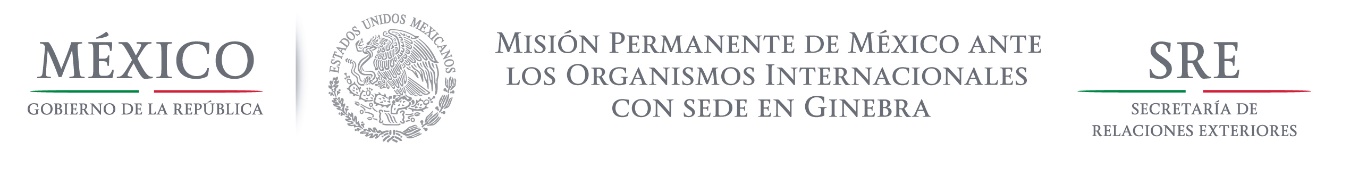 Intervención de la Delegación de México, en el diálogo interactivo con LuxemburgoGrupo de Trabajo del Mecanismo de Examen Periódico Universal 29º Periodo de Sesiones Ginebra, 17 de enero de 2018   1:35 minutos No. 13Damos la bienvenida a la delegación de Luxemburgo y agradecemos la presentación de su informe.Celebramos la implementación del Plan de Acción Nacional de Igualdad de Género para 2015-2018, como uno de los ejes prioritarios de política pública.Felicitamos a Luxemburgo por responder al llamado del Alto Comisionado de Naciones Unidas para los Refugiados y acoger a refugiados sirios en el marco del programa europeo de reasentamiento, que busca ayudar a más de 3 millones de personas. Con objeto de fortalecer los avances alcanzados, México respetuosamente quisiera hacer tres recomendaciones: Iniciar una revisión del marco regulatorio de los medios de comunicación para prevenir y eliminar los discursos motivados por prejuicios y estereotipos discriminatorios.Intensificar la enseñanza de lenguas oficiales a minorías en situación de vulnerabilidad, como migrantes y refugiados, invertir en su formación profesional y facilitar el reconocimiento de los títulos y diplomas obtenidos en el extranjero, lo cual contribuirá a su integración.Retirar las reservas a la Convención de los Derechos del Niño, las cuales podrían ser incompatibles con el objeto y el propósito de la Convención. Deseamos a Luxemburgo mucho éxito durante este proceso de examen y en la implementación de las recomendaciones. 